 گروه مهندسی عمران (محیط زیست) 5951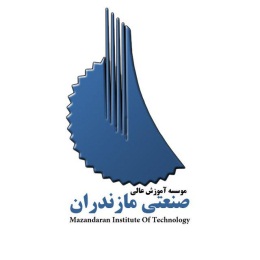 بر اساس سرفصل وزارت علوم، تعداد واحدهای درسی این دوره 32 واحد به شرح زیر است:ترم تحصیلینام درستعداد واحدپیش نیاز – هم نیازنوع درسملاحظاتترم اولاصول مهندسی تصفیه آب و فاضلاب3-اجباریترم اولاصول مهندسی و مدیریت پسماند3-اجباریترم اولمهندسی محیط زیست دریایی3-اختیاریمجموع واحدها در ترم اول :                  اجباری: 6                        اختیاری: 3                        جمع واحدها: 9مجموع واحدها در ترم اول :                  اجباری: 6                        اختیاری: 3                        جمع واحدها: 9مجموع واحدها در ترم اول :                  اجباری: 6                        اختیاری: 3                        جمع واحدها: 9مجموع واحدها در ترم اول :                  اجباری: 6                        اختیاری: 3                        جمع واحدها: 9مجموع واحدها در ترم اول :                  اجباری: 6                        اختیاری: 3                        جمع واحدها: 9مجموع واحدها در ترم اول :                  اجباری: 6                        اختیاری: 3                        جمع واحدها: 9ترم تحصیلینام درستعداد واحدپیش نیاز – هم نیازنوع درسملاحظاتترم دوممبانی انتقال و انتشار و مدلسازی آلایندهها3-اجباریترم دوماصول مهندسی آلودگی هوا3-اجباریترم دومارزیابی اثرات زیست محیطی طرحهای عمرانی3-اختیاریبازیافت و بازاستفاده پساب3-اختیاریمجموع واحدها در ترم دوم:               اجباری: 6                        اختیاری: 6                        جمع واحدها: 12مجموع واحدها در ترم دوم:               اجباری: 6                        اختیاری: 6                        جمع واحدها: 12مجموع واحدها در ترم دوم:               اجباری: 6                        اختیاری: 6                        جمع واحدها: 12مجموع واحدها در ترم دوم:               اجباری: 6                        اختیاری: 6                        جمع واحدها: 12مجموع واحدها در ترم دوم:               اجباری: 6                        اختیاری: 6                        جمع واحدها: 12مجموع واحدها در ترم دوم:               اجباری: 6                        اختیاری: 6                        جمع واحدها: 12ترم تحصیلینام درستعداد واحدپیش نیاز – هم نیازنوع درسملاحظاتترم سوممهندسی مدیریت و پردازش و بازیافت پسماند3-اختیاریترم سومسمینار2-سمینارترم سومپایاننامه6-پایاننامهمجموع واحدها در ترم سوم :       اجباری: 0          اختیاری:3         سمینار: 2        پایان نامه: 6       جمع واحدها: 11مجموع واحدها در ترم سوم :       اجباری: 0          اختیاری:3         سمینار: 2        پایان نامه: 6       جمع واحدها: 11مجموع واحدها در ترم سوم :       اجباری: 0          اختیاری:3         سمینار: 2        پایان نامه: 6       جمع واحدها: 11مجموع واحدها در ترم سوم :       اجباری: 0          اختیاری:3         سمینار: 2        پایان نامه: 6       جمع واحدها: 11مجموع واحدها در ترم سوم :       اجباری: 0          اختیاری:3         سمینار: 2        پایان نامه: 6       جمع واحدها: 11مجموع واحدها در ترم سوم :       اجباری: 0          اختیاری:3         سمینار: 2        پایان نامه: 6       جمع واحدها: 11ترم تحصیلینام درستعداد واحدپیش نیاز – هم نیازنوع درسملاحظاتترم چهارمپایاننامه (تمدید)6-پایاننامهمجموع واحدها در ترم چهارم :           اجباری: 0          اختیاری:0         سمینار: 0       پایان نامه: 6      جمع واحدها: 6مجموع واحدها در ترم چهارم :           اجباری: 0          اختیاری:0         سمینار: 0       پایان نامه: 6      جمع واحدها: 6مجموع واحدها در ترم چهارم :           اجباری: 0          اختیاری:0         سمینار: 0       پایان نامه: 6      جمع واحدها: 6مجموع واحدها در ترم چهارم :           اجباری: 0          اختیاری:0         سمینار: 0       پایان نامه: 6      جمع واحدها: 6مجموع واحدها در ترم چهارم :           اجباری: 0          اختیاری:0         سمینار: 0       پایان نامه: 6      جمع واحدها: 6مجموع واحدها در ترم چهارم :           اجباری: 0          اختیاری:0         سمینار: 0       پایان نامه: 6      جمع واحدها: 6مجموع واحدها در ترم اولمجموع واحدها در ترم دوممجموع واحدها در ترم سوممجموع واحدها در ترم چهارممجموع کل واحدها91211632دروس اصلی (اجباری)12تخصصی انتخابی (اختیاری)12سمینار و روش تحقیق2پایان نامه6